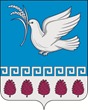 АДМИНИСТРАЦИЯ МЕРЧАНСКОГО  СЕЛЬСКОГО ПОСЕЛЕНИЯКРЫМСКОГО РАЙОНАПОСТАНОВЛЕНИЯот 18.03.2019                   						              	                 № 77село МерчанскоеО резервировании земельного участка для создания участка воинских захороненийВ соответствии с пунктом 3 статьи 18 Федеральный закон от 12 января 1996 года № 8 - Федерального Закона «О погребении и похоронном деле», уставом Мерчанского сельского поселения, на основании представления Крымской межрайонной прокуратуры от 13 июня 2018 года № 7-01-18/ 2058,  п о с т а н о в л я ю:1. Зарезервировать земельный участок площадью 28 кв. м. на территории кладбища, расположенного по адресу: 450 метров на юг от села  Мерчанского, Мерчанского сельского поселения Крымского района, для создания участка воинских захоронений. 2. На воинском участке разрешить производить погребения:           1) военнослужащих, граждан, призванных на военные сборы, сотрудников органов внутренних дел, Государственной противопожарной службы, сотрудников учреждений и органов уголовно-исполнительной системы, погибших при прохождении военной службы (военных сборов, службы) или умерших в результате увечья (ранения, травмы, контузии), заболевания в 	мирное время;2) умершие (погибшие) граждане, уволенные с военной службы (службы в органах внутренних дел, Государственной противопожарной службе, органах по контролю за оборотом наркотических средств и психотропных веществ, учреждениях и органах уголовно-исполнительной системы) по достижении предельного возраста пребывания на военной службе (службе), по состоянию здоровья или в связи с организационно-штатными мероприятиями и имеющие общую продолжительность военной службы двадцать и более лет;3) сотрудники органов внутренних дел, Государственной противопожарной службы, сотрудники учреждений и органов уголовно-исполнительной системы, умершие вследствие ранения, контузии, заболевания в связи с осуществлением служебной деятельности, ветераны военной службы;4) военнослужащие и сотрудники органов внутренних дел, Государственной противопожарной службы, сотрудники учреждений и органов уголовно-исполнительной системы - участники войны, проходившие службу в действующей армии, и ветераны боевых действий из числа лиц, указанных в подпунктах 1 - 4 пункта 1 статьи 3 Федерального закона «О ветеранах», независимо от общей продолжительности военной службы (службы).3. Ведущему специалисту администрации  Мерчанского  сельского поселения  Крымского района Годиновой Н.А. обнародовать настоящее постановление в специально установленных местах для обнародования и разместить в информационной сети «Интернет» на официальном сайте администрации Мерчанского  сельского поселения Крымского района.4. Контроль по выполнением настоящего постановления возложить на  главного специалиста администрации Мерчанского сельского поселения – Слепченко С.В.5. Постановление вступает в силу со дня официального обнародования.Глава Мерчанского сельского поселения Крымского района					Е.В. Прокопенко 	